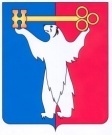 АДМИНИСТРАЦИЯ ГОРОДА НОРИЛЬСКА КРАСНОЯРСКОГО КРАЯПОСТАНОВЛЕНИЕ              1 интервал14.12.2012	г.Норильск	           № 426О внесении изменений в постановление Администрации города Норильска от 28.01.2010 №11 «Об утверждении Административного регламента организации и проведения проверок при осуществлении муниципального контроля Администрацией поселка Снежногорск»В соответствии с Постановлением Правительства РФ от 30.12.2011 № 1248 «О внесении изменений в Правила подготовки органами государственного контроля (надзора) и органами муниципального контроля ежегодных планов проведения плановых проверок юридических лиц и индивидуальных предпринимателей», Приказом Минэкономразвития России от 30.09.2011 № 532 «О внесении изменений в Приказ Минэкономразвития России от 30.04.2009 № 141 «О реализации положений Федерального закона «О защите прав юридических лиц и индивидуальных предпринимателей при осуществлении государственного контроля (надзора) и муниципального контроля», а также в целях приведения в соответствие с Федеральным законом от 26.12.2008 № 294-ФЗ «О защите прав юридических лиц и индивидуальных предпринимателей при осуществлении государственного контроля (надзора) и муниципального контроля»,ПОСТАНОВЛЯЮ:Внести в Административный регламент организации и проведения проверок при осуществлении муниципального контроля Администрацией поселка Снежногорск, утвержденный постановлением Администрации города Норильска от 28.01.2010 №11 (далее – Административный регламент), следующие изменения:Пункт 2.5.5 Административного регламента изложить в следующей редакции:«2.5.5. Указанные в запросе документы представляются в виде копий, заверенных печатью (при ее наличии) и соответственно подписью индивидуального предпринимателя, его уполномоченного представителя, руководителя, иного должностного лица юридического лица. Юридическое лицо, индивидуальный предприниматель вправе представить указанные в запросе документы в форме электронных документов в порядке, определяемом Правительством Российской Федерации.».Дополнить Административный регламент пунктом 2.5.9 следующего содержания:«2.5.9. При проведении документарной проверки Администрация не вправе требовать у юридического лица, индивидуального предпринимателя сведения и документы, не относящиеся к предмету документарной проверки, а также сведения и документы, которые могут быть получены Администрацией от иных органов государственного контроля (надзора), органов муниципального контроля.».Приложение 1 к Административному регламенту изложить в редакции согласно Приложению 1 к настоящему постановлению;Приложение 2 к Административному регламенту изложить в редакции согласно Приложению 2 к настоящему постановлению;Приложение 5 к Административному регламенту изложить в редакции согласно Приложению 3 к настоящему постановлению.2. Опубликовать настоящее постановление в газете «Заполярная правда» и разместить его на официальном сайте муниципального образования город Норильск.Глава Администрации города Норильска                                                 А.Б.РужниковПриложение № 1к постановлениюАдминистрациигорода Норильскаот 14.12.2012 № 426Приложение № 1к Административному регламентуорганизации и проведения проверок приосуществлении муниципального контроляАдминистрацией поселка СнежногорскМуниципальное учреждение «Администрация поселка Снежногорск»(наименование органа государственного контроля (надзора), муниципального контроля)УТВЕРЖДЕН(фамилия, инициалы и подпись руководителя)от ____________ 20____ г.     М.П.ПЛАНпроведения плановых проверок юридических лиц и индивидуальных предпринимателей на 20____ г.Приложение № 2к постановлениюАдминистрациигорода Норильскаот  14.12.2012 № 426Приложение № 2к Административному регламентуорганизации и проведения проверок при осуществлении муниципального контроля Администрацией поселка СнежногорскМуниципальное учреждение«Администрация поселка Снежногорск»РАСПОРЯЖЕНИЕо проведении _________________________ проверки(плановой/внеплановой, документарной/выездной)юридического лица, индивидуального предпринимателяот «___»___________ г. № ________1. Провести проверку в отношении _______________________________________________________________________________________________________________________________________________________________________________________(наименование юридического лица, фамилия, имя, отчество (последнее - при наличии) индивидуального предпринимателя)2. Место нахождения: __________________________________________________________________________________________________________________________________________________________________________________________________(юридического лица (их филиалов, представительств, обособленных структурных подразделений) или место жительства индивидуального предпринимателя и место(а) фактического осуществления им деятельности)3. Назначить лицом(ми), уполномоченным(ми) на проведение проверки: _______________________________________________________________________________________________________________________________________________________ (фамилия, имя, отчество (последнее - при наличии), должность должностного лица (должностных лиц), уполномоченного(ых) на проведение проверки)4. Привлечь к проведению проверки в качестве экспертов, представителейэкспертных организаций следующих лиц: _________________________________________________________________________________________________________________________________________________________________________________(фамилия, имя, отчество (последнее - при наличии), должности привлекаемых к проведению проверки экспертов и (или) наименование экспертной организации с указанием реквизитов свидетельства об аккредитации и наименования органа по аккредитации, выдавшего свидетельство об аккредитации)5. Установить, что:    настоящая проверка проводится с целью: ________________________________________________________________________________________________________________________________________________________________________________    При установлении целей проводимой проверки указывается следующаяинформация:    а) в случае проведения плановой проверки:    - ссылка на утвержденный ежегодный план проведения плановых проверок;    б) в случае проведения внеплановой выездной проверки:    - реквизиты ранее выданного проверяемому лицу предписания об устранении выявленного нарушения, срок для исполнения которого истек;    - реквизиты обращений и заявлений граждан, юридических лиц, индивидуальных предпринимателей, поступивших в органы государственного контроля (надзора), органы муниципального контроля;    - реквизиты требования прокурора о проведении внеплановой проверки в рамках надзора за исполнением законов и реквизиты прилагаемых к требованию материалов и обращений;    в) в случае проведения внеплановой выездной проверки, которая подлежит согласованию органами прокуратуры, но в целях принятия неотложных мер должна быть проведена незамедлительно в связи с причинением вреда либо нарушением проверяемых требований, если такое причинение вреда либо нарушение требований обнаружено непосредственно в момент его совершения:    - реквизиты прилагаемой копии документа (рапорта, докладной записки и другие), представленного должностным лицом, обнаружившим нарушение;    задачами настоящей проверки являются: ________________________________________________________________________________________________________________________________________________________________________________6. Предметом настоящей проверки является (отметить нужное):    соблюдение обязательных требований или требований, установленных муниципальными правовыми актами;    соответствие сведений, содержащихся в уведомлении о начале осуществления отдельных видов предпринимательской деятельности, обязательным требованиям;    выполнение предписаний органов муниципального контроля;    проведение мероприятий:    по предотвращению причинения вреда жизни, здоровью граждан, вреда животным, растениям, окружающей среде;    по предупреждению возникновения чрезвычайных ситуаций природного и техногенного характера;    по обеспечению безопасности государства;    по ликвидации последствий причинения такого вреда.7. Срок проведения проверки: _____________________________________________    К проведению проверки приступить    с «__» ____________ 20__ г.    Проверку окончить не позднее    «__» ____________ 20__ г.8. Правовые основания проведения проверки: ______________________________________________________________________________________________________________________________________________________________________________ (ссылка на положение нормативного правового акта, в соответствии с которым осуществляется проверка; ссылка на положения (нормативных) правовых актов, устанавливающих требования, которые являются предметом проверки)9. В процессе проверки провести следующие мероприятия по контролю, необходимые для достижения целей и задач проведения проверки: _____________________________________________________________________________________10. Перечень административных регламентов по осуществлению муниципального контроля (при их наличии):______________________________________________________________________________________________________________________________________________(с указанием наименований, номеров и дат их принятия)11. Перечень документов, представление которых юридическим лицом, индивидуальным предпринимателем необходимо для достижения целей и задач проведения проверки: __________________________________________________________________________________________________________________________________________________________________________________________________Заместитель Главы Администрациигорода Норильска по поселку Снежногорск-Глава администрации поселка Снежногорск            ____________________________                                                                                                               подпись                                                                                                                                                   МПТел. 35-94-98; факс: (3919) 35-94-98; e-mail: snegadm@yandex.ru _____________________________________________________________________________________________________________________________________________________________________________________________________________________ (фамилия, имя, отчество (последнее - при наличии) и должность должностного лица, непосредственно подготовившего проект распоряжения (приказа), контактный телефон, электронный адрес (при наличии))Приложение № 3к постановлениюАдминистрациигорода Норильскаот  14.12.2012 № 426Приложение № 5к Административному регламентуорганизации и проведения проверок при осуществлении муниципального контроля Администрацией поселка Снежногорск__________________________                                            «__» _____________ 20__ г.           (место составления акта)                                                                                 (дата составления акта)                                                                                                   ______________________                                                                                                                                       (время составления акта)АКТ ПРОВЕРКИмуниципальным учреждением«Администрация поселка Снежногорск»№ __________По адресу/адресам: ______________________________________________________                                                                                    (место проведения проверки)На основании: __________________________________________________________________________________________________________________________________(вид документа с указанием реквизитов (номер, дата))была проведена _____________________________________ проверка в отношении:                              (плановая/внеплановая, документарная/выездная)______________________________________________________________________________________________________________________________________________(наименование юридического лица, фамилия, имя, отчество (последнее - при наличии) индивидуального предпринимателя)Дата и время проведения проверки:«__» ___ 20__ г. с __ час. __ мин. до __ час. __ мин. Продолжительность _________«__» ___ 20__ г. с __ час. __ мин. до __ час. __ мин. Продолжительность _________ (заполняется в случае проведения проверок филиалов, представительств, обособленных структурных подразделений юридического лица или при осуществлении деятельности индивидуального предпринимателя по нескольким адресам)Общая продолжительность проверки: _______________________________________                                                                                                              (рабочих дней/часов)Акт составлен: _________________________________________________________________________________________________________________________________(наименование  органа муниципального контроля)С копией распоряжения/приказа о проведении проверки ознакомлен(ы): (заполняется при проведении выездной проверки)______________________________________________________________________________________________________________________________________________(фамилии, инициалы, подпись, дата, время)Дата и номер решения прокурора (его заместителя) о согласовании проведения проверки: _____________________________________________________________________________________________________________________________________ (заполняется в случае необходимости согласования проверки с органами прокуратуры)Лицо(а), проводившее проверку: _________________________________________________________________________________________________________________________________________________________________________________________ (фамилия, имя, отчество (последнее - при наличии), должность должностного лица (должностных лиц), проводившего(их) проверку; в случае привлечения к участию в проверке экспертов, экспертных организаций указываются фамилии, имена, отчества (последнее - при наличии), должности экспертов и/или наименования экспертных организаций с указанием реквизитов свидетельства об аккредитации и наименование органа по аккредитации, выдавшего свидетельство)При проведении проверки присутствовали: ________________________________________________________________________________________________________________________________________________________________________________ (фамилия, имя, отчество (последнее - при наличии), должность руководителя, иного должностного лица (должностных лиц) или уполномоченного представителя юридического лица, уполномоченного представителя индивидуального предпринимателя, уполномоченного представителя саморегулируемой организации (в случае проведения проверки члена саморегулируемой организации), присутствовавших при проведении мероприятий по проверке)    В ходе проведения проверки:    выявлены нарушения обязательных требований или требований, установленных муниципальными правовыми актами (с  указанием  положений (нормативных) правовых актов): ______________________________________________________________________________________________________________________________________________________________________________________________________(с указанием характера нарушений; лиц, допустивших нарушения)    выявлены несоответствия сведений, содержащихся в уведомлении о начале осуществления отдельных видов предпринимательской деятельности, обязательным требованиям (с указанием положений (нормативных) правовых актов): _______________________________________________________________________________________________________________________________________________________________________________________________________________    выявлены факты невыполнения предписаний органов муниципального контроля (с указанием реквизитов выданных предписаний): ___________________________________________________________________________________________________    нарушений не выявлено _______________________________________________________________________________________________________________________Запись в Журнал учета проверок юридического лица, индивидуального предпринимателя, проводимых органами государственного контроля (надзора), органами муниципального контроля, внесена (заполняется при проведении выездной проверки):________________________       ____________________________________________        (подпись проверяющего)                     (подпись уполномоченного представителя юридического лица,	     индивидуального предпринимателя, его уполномоченного                                                                                                                 представителя)Журнал учета проверок юридического лица, индивидуального предпринимателя, проводимых органами государственного контроля (надзора), органами муниципального контроля, отсутствует (заполняется при проведении выездной проверки):________________________       ____________________________________________ (подпись проверяющего)                              (подпись уполномоченного представителя юридического лица,                                                                               индивидуального предпринимателя, его уполномоченного                                                                                                                  представителя)Прилагаемые к акту документы: __________________________________________________________________________________________________________________Подписи лиц, проводивших проверку: ______________________________________                                                                   ______________________________________С актом проверки ознакомлен(а), копию акта со всеми приложениями получил(а):  _______________________________________________________________________(фамилия, имя, отчество (последнее - при наличии), должность руководителя, иного должностного лица или уполномоченного представителя юридического лица, индивидуального предпринимателя, его уполномоченного представителя)                                                                                              «__» ______________ 20__ г.                                                                                                                 _______________                                                                                                                         (подпись)Пометка об отказе ознакомления с актом проверки: __________________________                                                                                               (подпись уполномоченного                                                                                                                             должностного лица (лиц),                                                                                                                             проводившего проверку)Наименование юридического лица (филиала, представительства, обособленного структурного подразделения) (ЮЛ) (ф.и.о. индивидуального предпринимателя (ИП)), деятельность которого подлежит проверке Адреса Адреса Адреса Адреса Основной государственный регистрационный номер (ОГРН)Идентификационный номер налогоплательщика (ИНН)Цель проведения  проверкиОснование проведения проверкиОснование проведения проверкиОснование проведения проверкиОснование проведения проверкиДата начала проведения проверки Срок проведения плановой проверкиСрок проведения плановой проверкиФорма проведения проверки (документарная, выездная, документарная и выездная)Наименование органа государственного контроля (надзора), органа муниципального контроля, с которым проверка проводится совместноНаименование юридического лица (филиала, представительства, обособленного структурного подразделения) (ЮЛ) (ф.и.о. индивидуального предпринимателя (ИП)), деятельность которого подлежит проверке места нахождения ЮЛместа жительства ИПмест фактического осуществления деятельности ЮЛ, ИПместа нахождения объектов Основной государственный регистрационный номер (ОГРН)Идентификационный номер налогоплательщика (ИНН)Цель проведения  проверкидата государственной регистрации ЮЛ, ИПдата окончания последней проверкидата начала осуществления ЮЛ, ИП деятельности в соответствии с представленным уведомлением о ее начале деятельностииные основания в соответствии с федеральным законом Дата начала проведения проверки рабочих днейрабочих часов 
(для МСП и МКП)Форма проведения проверки (документарная, выездная, документарная и выездная)Наименование органа государственного контроля (надзора), органа муниципального контроля, с которым проверка проводится совместно